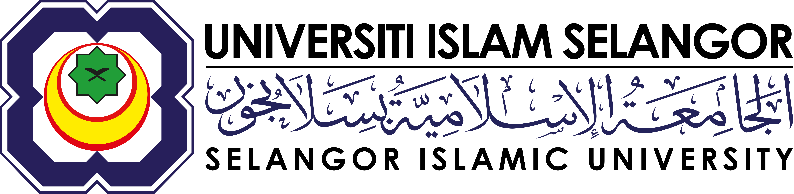 PengarahPusat Pengajian Siswazah,Universiti Islam Selangor (UIS),Bandar Seri Putra,43000 Kajang,Selangor.							                      Tarikh :___________________Tuan,AKUAN PENERIMAAN SEBAGAI PENYELIA UTAMA/PENYELIA BERSAMA BAGI PENYELIAAN PELAJAR IJAZAH SARJANA/DOKTOR FALSAFAH (MOD PENYELIDIKAN & CAMPURAN), UNIVERSITI ISLAM SELANGOR (UIS)Merujuk kepada surat lantikan bertarikh _________________  no. rujukan ______________________________, maka dengan ini dimaklumkan bahawa saya bersetuju / tidak bersetuju* menerima pelantikan sebagai Penyelia Utama/ Penyelia Bersama bagi *Pelajar Ijazah Sarjana/Doktor Falsafah (Mod Penyelidikan & Campuran)*, Universiti Islam Selangor (UIS) seperti butiran berikut :Sekian, terima kasih.Yang benar,_____________________________________________Nama : * Potong yang tidak berkenaanNama Pelajar :No. Matrik :Nama Program :Sesi Pengajian :Tajuk Tesis :